WORLESTON & DISTRICT PARISH COUNCIL  Clerk: Mrs Helen Exleyclerk@worlestondistrict-pc.gov.uk Tel: 01270 528768/ 07855 023657www.worlestondistrict-pc.gov.ukYou are hereby summoned to attend a meeting of the above-mentioned Council, to be held on     Thursday 14th September 2023, at Worleston Village Hall. Commencement of meeting not before 7:00pm. All members of the press and public are welcome to attend.Agenda                                                     7th September 2023Apologies-Minute reasons for absenceDeclaration of Interests – members to declare any interests under the following categories: -Pecuniary interests, Outside Bodies Interests and family, friend or close associate interests. Reference to the openness & transparency & declaration of interest forms attached to the Agenda sent to all Cllrs.Approve the minutes of the meetings – Ordinary Meeting held on 13/07/23-Matters arising and vote for acceptancePublic Forum (15 minutes). Borough Councillor Report Planning matters - Pending applications23/2737N – Ash Paddocks, Main Rd, AJM – Certificate of Lawful existing use/DevelopmentPast Planning23/2504D – Worleston Lodge – Main Rd, Worleston, Discharge of Conditions on approval 20/4793N - Undecided              23/1221N  - Park Farm, Worleston  - proposed conversion of stables to a dwelling – Approved with Conditions	23/1414N – Poole House Farm, Poole – single storey side extension (resubmission of 22/4528N)	23/0331D – Poole Hall Barn, Cinder Lane, Poole – Discharge of Conditions - undecided22/2729N – Rookery view – link to existing dwelling to covered pool – Approved with Conditions22/2053N – Land off Main Road, single storey outbuilding (resub of 21/5198N) Approved23/2565N – Land off Main Road – No material amendment - Approved22/0208N- Building adjoining Barons Rd, discharge of conds on 19/0773N - undecided22/1522N – Highfields House AJM  - Erection of wooden garage - undecided22/0557N – New Start Park, Change of Use and erection of 2 amenity buildings - Undecided21/5813N – Reaseheath College, Extension to Engineering block – Approved with Conditions22/0517N – Poole Hall Barn, Cinder Lane, Poole – Discharge of conditions on 21/27291N application - undecided22/0836D – Poole Hall Barn, Cinder Lane, Poole Discharge of condition 21/2726N application, undecided21/5813N – Reaseheath College – Extension to Engineering block and additional teaching space Appd with Conds21/5898N – Land off Main Road, Worleston – outbuilding see above application 22/3505N19/4128N – Poole Nurseries. Variation on occupancy. Erection on dwelling of old site of cottage – Not decided 20/1405N – Land adj to Oakview, Mile House Lane, Worleston. Variation on conditions- Not decided 20/2517N – Land at Dairy Lane, AJM.  Planning for 2 dwellings – not decided20/2085N - Church Rd, AJM – single storey rear extension. – not decidedIt is expected that councillors familiarise themselves with these applications prior to the meetingClerks Report – Letter regarding Food bank donation.80th D Day celebrations June 2024Flexilink flexible bus serviceFibre Broadband update – Further updatesPlayground Matters  -  Playground Safety report – update on outstanding Audit - MEParish Compact Matters – Update & any outstanding issuesRoad Safety Matters –Flooding issues  - update on progress with CEC highways – jetting of drains, Main RoadUpdate on Road conditions Kingsbourne Road - opening updatePayment of Accounts –  Current bank balance 06/09/23 = £8,369.72Clerks fees - £400WVH hire costs - £32.00Litterpicking costsDates of 2023 Meetings – 16th NovemberItems for Next Meeting agenda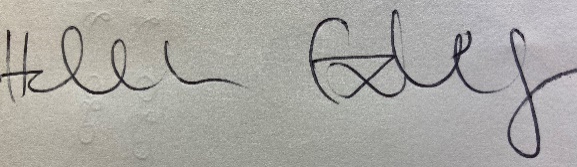 7th  September 2023